УЧЕБНОЕ ПРОЕКТИРОВАНИЕМатериалы презентации помогут раскрыть обучающимся тему в общих чертах, а кластер ребята смогут собрать самостоятельно в качестве практической составляющей урока или внеклассного занятия. Исходя из собранного кластера, учитель сможет отследить уровень усвоения материала по рассматриваемой теме.Материалы для оформления кластерапо теме: «Стоит ли задумываться над глобальными проблемами экологии?»(проект по географии)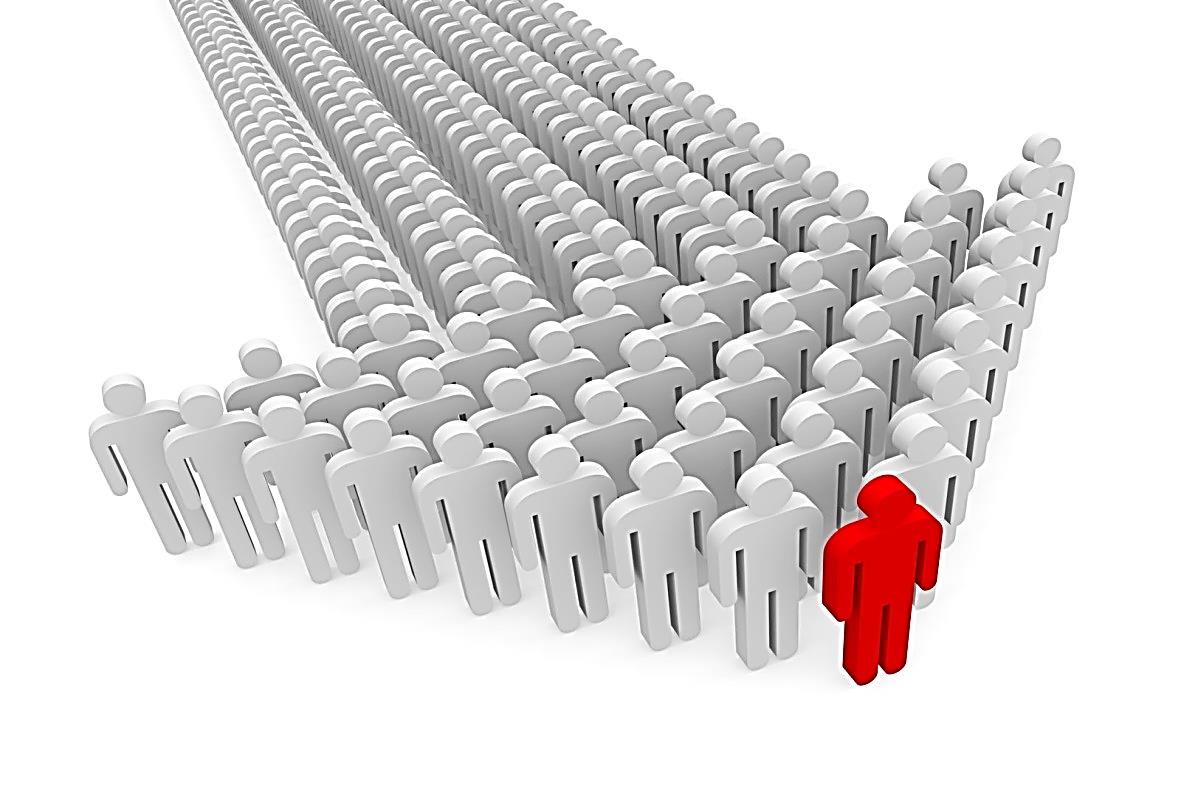 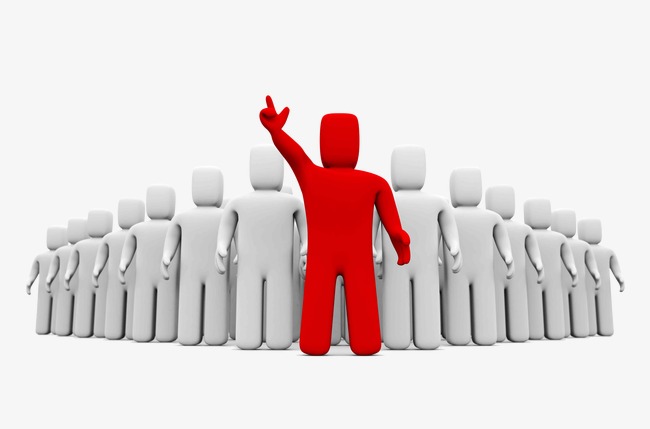 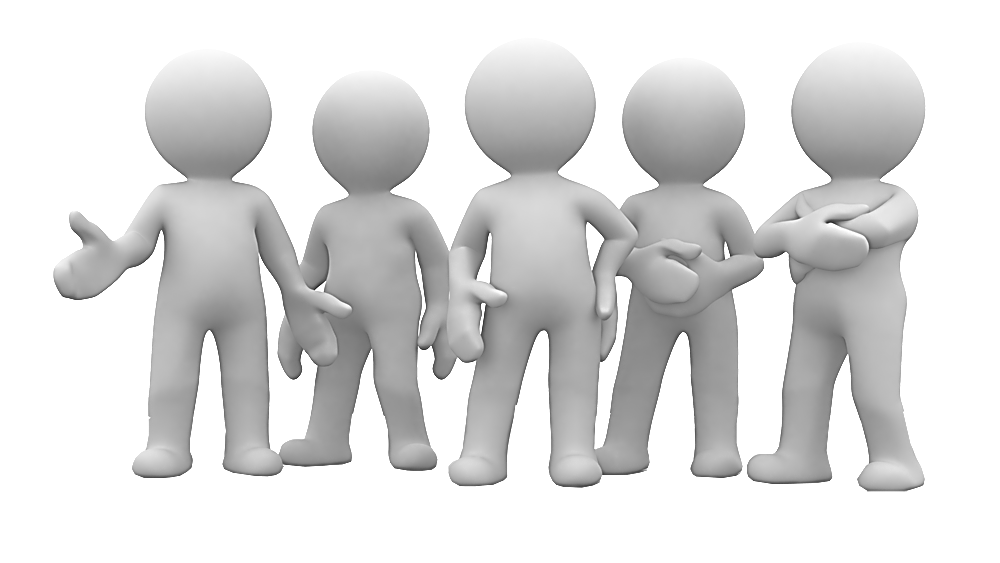 Пример  оформления кластера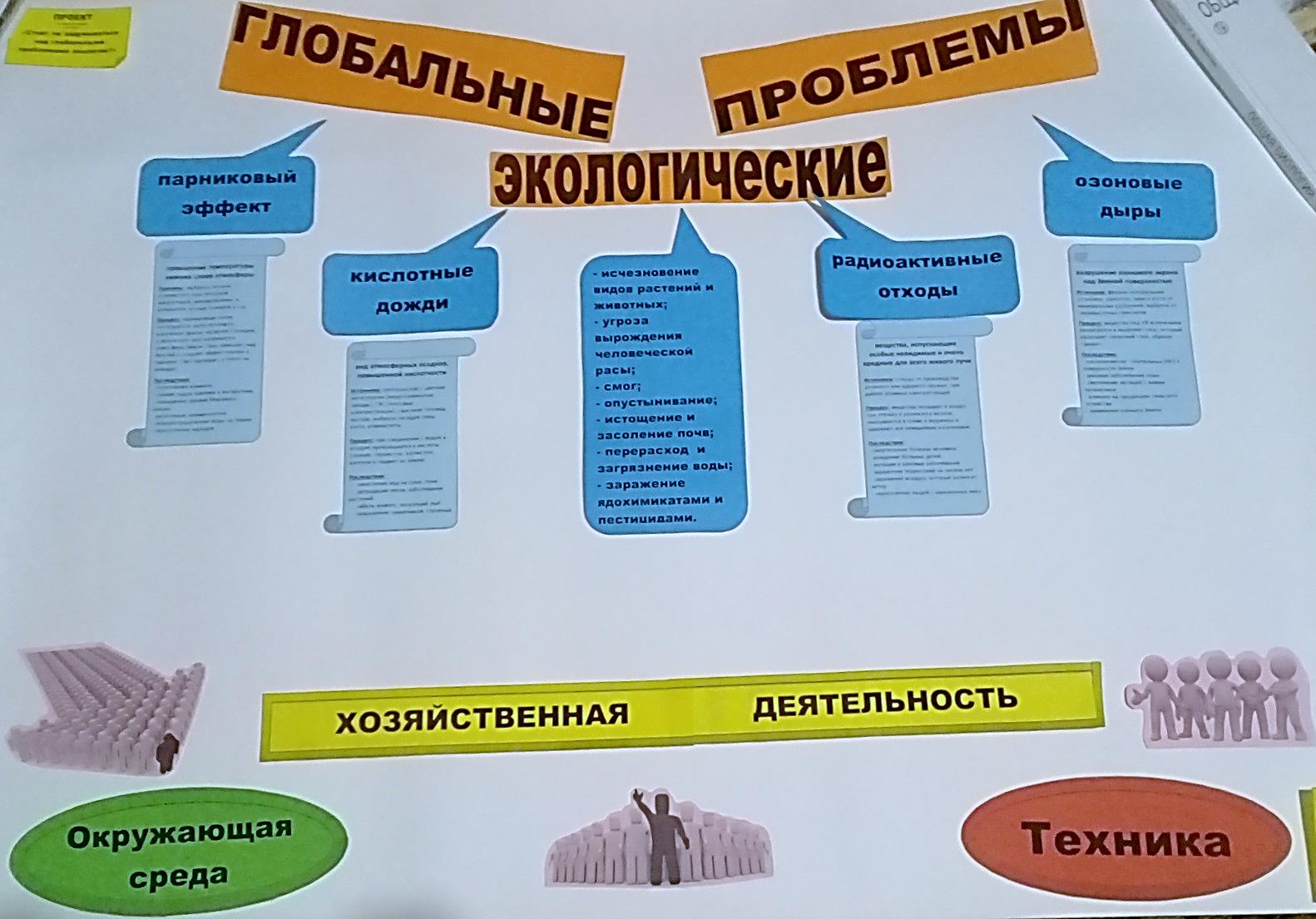 